河南省河南农业大学教育发展基金会捐赠流程1、基金会或受捐单位与具有捐赠意向的个人或团体建立联系，双方就捐赠内容、捐赠对象、捐赠用途等方面的问题进行前期沟通与协调，基金会协助受捐单位填写《河南省河南农业大学教育发展基金会接受社会捐赠登记表》（附件1），达成捐赠共识，并向基金会备案。2、双方共同商议确定捐赠协议、管理规范等有关文件，并向基金会备案。3、双方代表签署《捐赠协议》（附件2）。4、捐赠方按照捐赠协议要求将捐赠资源转入基金会账户，基金会出具捐赠发票及捐赠证书。5、基金会协助受捐单位填写《河南省河南农业大学教育发展基金会项目立项书及预算》（附件2），严格按《河南省河南农业大学教育发展基金会项目管理制度》进行立项、管理。6、基金会按照捐赠协议要求使用捐赠资源，并定期向捐赠方提供反馈信息。项目执行单位按要求向基金会提交项目执行和资金使用等情况的报告书。7、捐赠因协议到期或者捐赠方终止捐赠等原因需要终止的，由基金会提前与捐赠方联系，双方共同协商善后事宜。附件：1河南省河南农业大学教育发展基金会接受社会捐赠登记表年     月     日                                      编号：备注：1、表中编号、基金会联系人信息由基金会填写； 2、如为新设项目，请附项目管理实施细则、组织机构名单；3、本表一式贰份，一份由学院或部门存档，一份由基金会备案。附件：2        捐 赠 协 议 书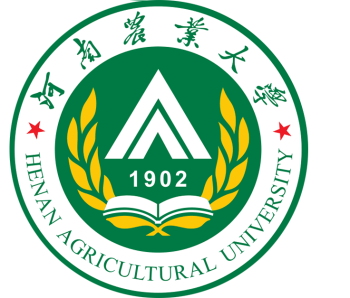   河南省河南农业大学教育发展基金会二〇二二年*月捐赠协议书捐赠人（甲方）：                                 受赠人（乙方）： 河南省河南农业大学教育发展基金会  根据《中华人民共和国慈善法》《中华人民共和国公益事业捐赠法》和《河南省河南农业大学教育发展基金会章程》等有关法律法规规定，甲乙双方就甲方向乙方提供捐赠事宜，本着自愿与诚信原则签定本协议书。第一条  甲方于2022年至****年，每年向乙方捐赠人民币***整（小写：****元）。第二条 甲方的捐赠是甲方拥有完全所有权和处置权的合法资金，捐赠应当是自愿和无偿的。第三条 第一笔捐赠在协议书签订后十个工作日内汇入河南省河南农业大学教育发展基金会账户。后续捐赠在每年6月30日之前将捐赠资金汇入河南省河南农业大学教育发展基金会账户。     第四条 每年捐赠资金用于****。第五条  乙方按规定程序及时接受甲方捐赠，并依法开具“河南省公益事业捐赠财政票据”。第六条  甲方同意乙方将该款项纳入河南省河南农业大学教育发展基金会管理，乙方按照《河南省河南农业大学教育发展基金会管理制度》的相关规定，规范使用上述款项，并及时公开资金使用情况。第七条  本捐赠协议书一式四份，甲方执一份，乙方执三份。甲乙双方签字盖章后生效。未尽事宜另行协商。履行协议时如有争议，双方协商解决，协商不成时依法解决。户名：河南省河南农业大学教育发展基金会账户号：371907987710668开户行：招商银行郑州分行营业部甲方：                         乙方：河南省河南农业大学教育发展基金会   甲方代表人签名：            乙方代表人签名：签订日期：   年  月  日     签订日期：   年  月  日  附件：3河南省河南农业大学教育发展基金会项目立项书及预算         项目名称：                                             执行单位：   河南省河南农业大学教育发展基金会  协办单位：                                             项目开展时间：                                 捐赠方信息捐赠方信息捐赠方信息捐赠方信息捐赠方信息捐赠方信息捐赠方信息捐赠方信息捐赠方信息捐赠方信息捐赠方信息单位（个人）统一社会信用代码统一社会信用代码捐赠者性质□境内  □境外  □自然人  □法人  □校友    □合作单位□境内  □境外  □自然人  □法人  □校友    □合作单位□境内  □境外  □自然人  □法人  □校友    □合作单位□境内  □境外  □自然人  □法人  □校友    □合作单位□境内  □境外  □自然人  □法人  □校友    □合作单位□境内  □境外  □自然人  □法人  □校友    □合作单位□境内  □境外  □自然人  □法人  □校友    □合作单位□境内  □境外  □自然人  □法人  □校友    □合作单位□境内  □境外  □自然人  □法人  □校友    □合作单位□境内  □境外  □自然人  □法人  □校友    □合作单位通讯地址邮政编码负责人联系电话联系电话电子邮箱联系人联系电话联系电话电子邮箱受捐单位信息受捐单位信息受捐单位信息受捐单位信息受捐单位信息受捐单位信息受捐单位信息受捐单位信息受捐单位信息受捐单位信息受捐单位信息受捐单位负责人联系电话联系电话联系电话电子邮箱联系人联系电话联系电话联系电话电子邮箱捐赠信息捐赠信息捐赠信息捐赠信息捐赠信息捐赠信息捐赠信息捐赠信息捐赠信息捐赠信息捐赠信息项目名称捐赠协议□有 □无捐赠形式捐赠形式□一次性捐赠   □分期捐赠（  捐赠年限＿＿）□一次性捐赠   □分期捐赠（  捐赠年限＿＿）□一次性捐赠   □分期捐赠（  捐赠年限＿＿）□一次性捐赠   □分期捐赠（  捐赠年限＿＿）□一次性捐赠   □分期捐赠（  捐赠年限＿＿）□一次性捐赠   □分期捐赠（  捐赠年限＿＿）□一次性捐赠   □分期捐赠（  捐赠年限＿＿）捐赠资产类别现价值现价值金额：金额：金额：金额：金额：现金性质□留本 □非留本捐赠资产类别现价值现价值大写：大写：大写：大写：大写：现金性质□留本 □非留本项目负责人联系电话联系电话联系电话电子邮箱基金会联系人联系电话联系电话联系电话电子邮箱捐赠用途受捐单位意见负责人签字：                    盖  章：负责人签字：                    盖  章：负责人签字：                    盖  章：负责人签字：                    盖  章：负责人签字：                    盖  章：负责人签字：                    盖  章：负责人签字：                    盖  章：负责人签字：                    盖  章：负责人签字：                    盖  章：负责人签字：                    盖  章：基金会秘书处意见负责人签字：                    盖  章：负责人签字：                    盖  章：负责人签字：                    盖  章：负责人签字：                    盖  章：负责人签字：                    盖  章：负责人签字：                    盖  章：负责人签字：                    盖  章：负责人签字：                    盖  章：负责人签字：                    盖  章：负责人签字：                    盖  章：一、项目负责人及主要成员情况一、项目负责人及主要成员情况一、项目负责人及主要成员情况一、项目负责人及主要成员情况一、项目负责人及主要成员情况一、项目负责人及主要成员情况负责人：负责人：负责人：负责人：负责人：负责人：姓   名性 别年龄职务职称所在单位联系方式（手机及邮箱）主要成员：主要成员：主要成员：主要成员：主要成员：主要成员：姓   名性 别年龄职务职称所在单位联系方式（手机及邮箱）项目立项论证报告项目简介目的与意义公益性描述进度与计划项目管理制度社会效应（从以上5个方面进行论证）三、项目经费预算（项目经费预算时可参考：）四、审核意见1.项目执行单位审核意见项目负责人对项目执行过程负有全责。签    章（签字，加盖公章）                                                 年     月    日2.教育发展基金会审批意见3.备注